《公文与商务写作》主讲老师：李伟希                                   企业类型：不限时间安排：2024年3月1日9:30至17:00          2024年3月2日9:30至16:30地点安排：杭州市文一西路522号西溪科创园8幢参课费用：光华学习卡门票9张/人   现金票3800元/人 人数限制：50人企业痛点如何才能让公文请示/汇报分析的每1页每1条每1点，都是有逻辑的？如何才能hold住年述职/月总结/周计划：像素级的厘清楚，说明白？如何才能因TA而变，硬核的内容融入清新的文风，蝶恋花的粘住TA？如何才能驾驭名震江湖的麦肯锡“电梯30秒”，匕首扎心般的公文说服？如何才能让嚼蜡般干涩的专业文章，标题点睛有滋味，行文易懂有画面？如何才能PPT如剃刀般锋利，不再动辄冗长大论，比如精炼成10张？如何才能一目了然，让领导让客户第1时间第1眼第1个就回复公文？适用对象不限课程亮点课前：按需提供个性化的4大问题调研，案例定制课中：嵌入化的模型讲解+场景练习+3级点评，每天5+1次落地训练课后：按需提供针对化的3大答疑平台，支撑落地 课程大纲  OutlineWhy部分（课程缘由）公文说服力与表达感染力公文理性输出与表达感性升华What部分（课程内核）逻辑结构之演绎逻辑结构之归纳thinkπ 落地训练1：落地训练科目：识别金字塔结构的演绎、归纳工具/模板/方法：论证类比参照案例：“福尔摩斯结构”主案例 + 客户定制案例训练流程：个体思考/小组研讨 + 分享呈现 + 3级点评落地实操场景：识别区分PPT/word的逻辑结构How部 分（实操应用） How1：说服力演绎逻辑结构因果技术递进技术三段技术问答技术FABE技术 thinkπ（定制）落地训练2：落地训练科目：演绎逻辑工具/模板/方法：问答技术/FABE技术参照案例：“LV经典话术”主案例 + 客户定制案例 训练流程：组间AB演练 + 3级点评落地实操场景：做好XX邮件回复/路演呈现/产品推荐 归纳逻辑结构时间顺序程度顺序thinkπ（定制）落地训练3：落地训练科目：精炼表达工具/模板/方法：电梯30秒参照案例：“星巴克”视频主案例 + 客户定制案例训练流程：小组情境模拟+ 3级点评落地实操场景：做好XX短汇报、短视频、短呈现 …… 短表达结构顺序空间技术要素技术5W 技术二分技术矩阵技术钟摆技术受众技术thinkπ（定制）落地训练4：落地训练科目：表达顺序输出工具/模板/方法：4维技术/10PPT技术参照案例：“穹顶之下”主案例 + 客户定制案例 训练流程：个体思考 + 3级点评落地实操场景：XX长文章做减法，比如：将冗长的PPT精炼成让受众扎心的10张金字塔原理结构的公文写作商务公文行政公文thinkπ（定制）落地训练5：落地训练科目：金字塔逻辑的公文写作工具/模板/方法：金字塔原理全部逻辑方法参照案例：“i路演”主案例 + 客户定制案例训练流程：个体思考/小组研讨 + 分享呈现 + 3级点评落地实操场景：做好XX请示/汇报/竞聘/总结/计划/述职   （第1天全天课程问答与复盘落地）How2：感染力文风感S C Q A主动目标正式指数风格矩阵代入感亲和代入人设代入称谓代入顺序代入转折代入一致感结构一致词性一致音感一致量级一致thinkπ（定制）落地训练6：落地训练科目：文风框架与亲和力设定工具/模板/方法：文风技术/亲和矩阵/一致技术参照案例：“奇葩-吐槽”主案例 + 客户定制案例训练流程：组间AB演练 + 3级点评落地实操场景：确定XX行文的文风与亲和力紧迫感标题利益辅助手段最新时间节点默认提问选择最小负担祈使结尾thinkπ（定制）落地训练7：落地训练科目：文章紧迫感工具/模板/方法：7大紧迫技术参照案例：“欧莱雅祈使”主案例 + 客户定制案例训练流程：小组情境模拟 + 3级点评落地实操场景：让客户第一时间回复XX邮件/信息 动感技术比喻技术举例技术反差技术细节技术数据技术图景技术thinkπ（定制）落地训练8：落地训练科目：文章的画面感工具/模板/方法：画面感7大技术参照案例：“视觉锤”主案例 + 客户定制案例训练流程：个体思考 + QA问答 + 3级点评落地实操场景：让晦涩的专业文章通俗易懂，具有可读性，具有画面感醒目感标题醒目技术溶内容抓关键有余味留缺口借经典造诱因给立场段落醒目技术首因效应尾因效应thinkπ（定制）落地训练9：落地训练科目：文章的醒目标题工具/模板/方法：公文标题的7大技术参照案例：“《脊》”主案例 + 客户定制案例训练流程：组间AB演练 + 3级点评落地实操场景：不做空泛的标题党，但实现：XX文章标题点睛醒目，并与内容相融洽格式感公文格式公文模板公文软件三、 How3：说服力/感染力组合传统公文写作商务公文行政公文新媒体公文写作微媒体公文新媒体公文thinkπ（定制）落地训练10：落地训练科目：说服力和感染力组合工具/模板/方法：课程全部工具/方法参照案例：“《重器》报道公文”主案例 + 客户定制案例训练流程：个体思考/小组研讨 + 分享呈现 + 3级点评落地实操场景：既有说服力，又有感染力的写好XX传统公文/微媒体公文/新媒体公文 ………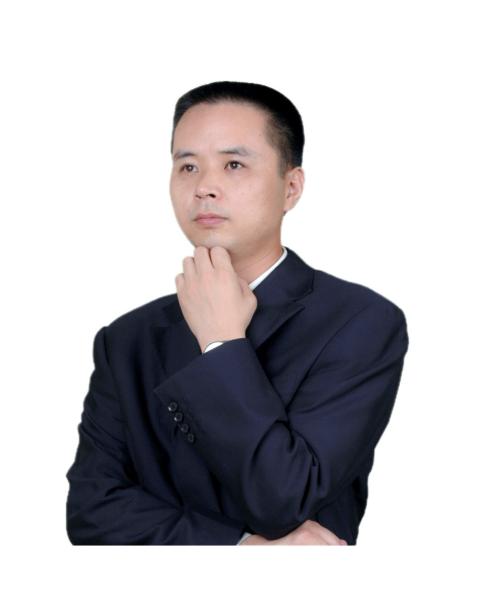 资历背景	职场效能提升专家当纳利RRD（中国）有限公司企划中心总监深圳创维《创维多媒体》主编《批判性思维》深研自媒体《秒懂逻辑》《思维的答案》作者授课经验范思哲、Dior、Hugo boss、洲际酒店、万豪酒店、玫琳凯、妮维雅、百事、红牛、日立、丰田、本田、日产、大众、宝马、保时捷、山田、松下、索尼、三菱、施乐、理想光学、西门子、三星、上海市浦东新区政府、北京房山区政府、长沙市政府、山东省公安厅、湖南国资委、西安市中小企业局、广州市生产力促进中心、中国移动通信管理学院、中国电信学院、中国联通学院、中国移动南方基地、中国移动雁栖湖培训基地等